LOOP FAQ’s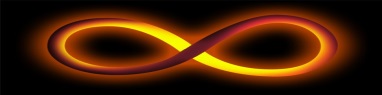 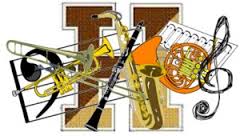 HHS CHORUS – MUSIC LOOPFAQ’sWHEN DOES THE PROGRAM START & END? (The first day for the program is Wednesday, September 7, 2016)(The last day of the program will coincide with final exams at HHS, which typically take place during the last four days of the school year) WHAT TIME DOES THE PROGRAM RUN?(The Loop class is during the first period of the high school day. The period runs from 7:25 – 8:15am)WHERE DOES THE PROGRAM TAKE PLACE?(The band is in room A-21 & the Chorus is in Room A-19. Both rooms are located in the A-Wing near the HHS Auditorium)HOW DOES MY CHILD GET TO THE PROGRAM?(Your child may use the high school bus that serves your neighborhood or you may drive them to HHS and leave them at the HHS car drop off point) HOW DOES MY CHILD GET FROM THE DROP OFF POINT TO THE ROOM WHERE THE PROGRAM IS TAKING PLACE?(During the first week of the program an upper classman will be at the drop point to direct Loop students to the band & Chorus rooms) HOW DOES MY CHILD GET FROM THE ROOM WHERE THE PROGRAM IS BEING HELD TO THE BUS PICK UP POINT?(The first week of the program an upper classman will escort the Loop students to the bus pick up point at the end of class, approximately 8:05am)HOW DOES MY CHILD GET FROM THE PROGRAM TO THEIR MIDDLE SCHOOL?(Busses have been scheduled to take the Loop students to their respective middle schools)HOW DOES MY CHILD APPLY TO THE PROGRAM?(You & your child need to fill out the application form and return it to the office in your school by Monday, June 6th.) (Forms are available in the school office and from your middle school music teacher)DOES THE PROGRAM REQUIRE AN AUDITION?(There is no audition for the Loop program. It is open to all interested students)HOW DO YOU KNOW IF YOU HAVE BEN ACCEPTED INTO THE PROGRAM?(All interested students will be accepted into the program provided that we have sufficient space on the busses. However, we will also use the e-mail that you provided on your application form to contact you prior to the beginning of the program)HOW DOES PROGRAM ATTENDANCE WORK?(The Loop teachers will take attendance for the Loop period each day. Please be aware that this is separate from your daily middle school attendance)WHAT HAPPENS IN THE EVENT OF A DELAYED OPENING?(When there is a delayed opening there will not be a Music Loop Class. You should go to your middle school at the delayed opening time)HOW DO PROGRAM GRADES WORK?(Loop students are graded in the same way as HHS students taking the class. Grades are reported on a quarterly basis every ten weeks, with progress reports sent out in the middle of each term)WHAT “OUT OF SCHOOL” COMMITMENTS DOES THE PROGRAM REQUIRE?(Since the band & Chorus are performing ensembles it is expected that students will attend dress rehearsals and performances. The teachers are aware that this is not always possible and do their best to accommodate the needs of all the members of the ensemble whenever possible and within reason. Calendars showing all performances for the year are given out during the first week of class so that everyone can plan accordingly)WHAT HAPPENS IF MY CHILD CANNOT ATTEND AN OUT OF SCHOOL PERFORMANCE?(The expectation for the Loop students is that like HHS students they will attend the normal out of school rehearsals and performances that are part of being in a performance ensemble. For a performance ensemble the out of school performances are the “test” of what they have learned, so participation is highly encouraged)WHAT MATERIALS DOES THE PROGRAM REQUIRE? (ATTIRE)(The Chorus occasionally requires special attire for theatrical or concert performances. – Should any student have difficulty obtaining the needed costuming they should make the instructor aware and he will take care of it without incurring any cost for the student)IS THERE ANY SPECIAL COST ASSOCIATED WITH THE PROGRAM? (ATTIRE)(The only cost for Chorus students is the occasional costume piece, which we are more than happy to take care of if need be.)DOES MY CHILD GET HIGH SCHOOL CREDIT FOR BEING A PART OF THE PROGRAM?(Yes. Upon successful completion of the program your child will receive 1 Credit. This credit will help them to meet their Fine Arts requirement.)WHO CAN I CONTACT, IF I HAVE QUESTIONS OR CONCERNS REGARDING THE PROGRAM? (Mr. Gori – Chorus: jgori@haverhill-ps.org  Mr. Tsioropoulos – Band: dtsioropoulos@haverhill-ps.org Ms. Ellen Mullane – Dean of Fine Arts: emullane@haverhill-ps.org )